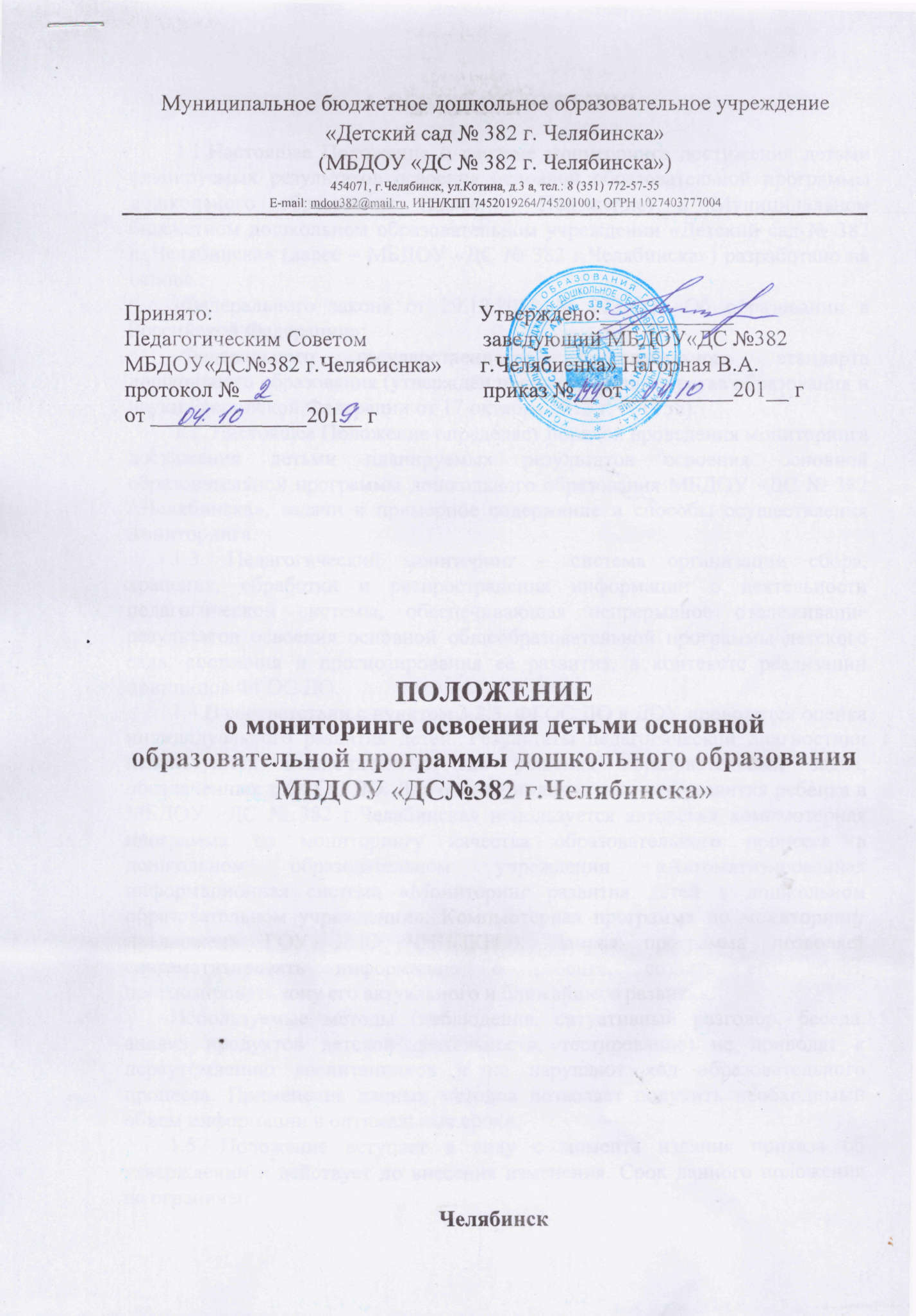 ОБЩИЕ ПОЛОЖЕНИЯНастоящее Положение о системе мониторинга достижения детьми планируемых результатов освоения основной образовательной программы дошкольного образования (далее – Положение) в Муниципальном бюджетном дошкольном образовательном учреждении «Детский сад № 382 г. Челябинска» (далее – МБДОУ «ДС № 382 г.Челябинска») разработано на основе :-Федерального закона от 29.12.2012 № 273-ФЗ «Об образовании в Российской Федерации»;-Федерального государственного образовательного стандарта дошкольного образования (утверждён приказом Министерства образования и науки Российской Федерации от 17 октября 2013 г. N 1155).Настоящее Положение определяет порядок проведения мониторинга достижения детьми планируемых результатов освоения основной образовательной программы дошкольного образования МБДОУ «ДС № 382 г.Челябинска», задачи и примерное содержание и способы осуществления мониторинга.Педагогический мониторинг – система организации сбора, хранения, обработки и распространения информации о деятельности педагогической системы, обеспечивающая непрерывное отслеживание результатов освоения основной общеобразовательной программы детского сада, состояния и прогнозирования еѐ развития, в контексте реализации принципов ФГОС ДО. В соответствии с пунктом 3.2.3. ФГОС ДО в ДОУ проводится оценка индивидуального развития детей. Результаты педагогической диагностики используются исключительно для решения образовательных задач, обозначенных в ФГОС ДО. Для оценки индивидуального развития ребѐнка в МБДОУ «ДС № 382 г.Челябинска» используется авторская компьютерная программа по мониторингу качества образовательного процесса в дошкольном образовательном учреждении АИС «Мониторинг развития ребёнка», научный руководитель проекта – кандидат педагогических наук, Едакова И.Б. «Мониторинг развития детей в дошкольном образовательном учреждении».   Данная программа позволяет систематизировать информацию о ребенке, создать его образ, прогнозировать зону его актуального и ближайшего развития.Используемые методы (наблюдение, ситуативный разговор, беседа, анализ продуктов детской деятельности, тестирование) не приводят к переутомлению воспитанников и не нарушают ход образовательного процесса. Применение данных методов позволяет получить необходимый объем информации в оптимальные сроки.Положение вступает в силу с момента издания приказа об утверждении и действует до внесения изменения. Срок данного положения не ограничен.Изменения и дополнения в настоящее Положение вносятся педагогическим советом МБДОУ «ДС №382 г.Челябинска».ЦЕЛЬ, ЗАДАЧИ И ПРИНЦИПЫ МОНИТОРИНГАЦель мониторинга – получение оперативных данных о текущем реальном состоянии и тенденциях изменениях объекта диагностирования, с целью обеспечения научного дифференцированного, индивидуального подхода к организации образовательной работы с детьми на основе педагогической работы в течение всего периода пребывания ребѐнка в детском саду. Определение степени освоения ребенком образовательной программы и влияние образовательного процесса, организуемого в дошкольном учреждении на развитие дошкольника.Задачи мониторинга:определить степень освоения ребенком образовательной программы и влияние образовательного процесса, организованного в дошкольном учреждении, на развитие ребенка;выявить индивидуальные особенности развития каждого ребенка и наметить при необходимости индивидуальный маршрут образовательной работы для максимального раскрытия потенциала детской личности.определить направления коррекционной работы педагога с детьми;-создать банк данных о результатах освоения детьми основной образовательной программы ДОУ.Принципы педагогического мониторинга:принцип последовательности и преемственности (педагогическая работа проводится на протяжении всех этапов взросления ребенка, с целью представления целостной картины индивидуального развития в период получения дошкольного образования);принцип доступности (доступность диагностических методик и процедур);принцип прогностичности (результаты диагностики позволяют педагогу раскрыть «зону ближайшего развития» ребенка);принцип научности (в ходе диагностики используются научные методы исследования);принцип коллегиальности (диагностика проводится, результаты обсуждаются воспитателями и специалистами, работающими на группе).ОРГНИЗАЦИЯ МОНИТОРИНГАОснованием для проведения мониторинга является приказ заведующего МБДОУ «ДС № 382 г.Челябинска» «Об утверждении календарного учебного графика на учебный год», в котором указываются даты проведения мониторинга в МБДОУ.Мониторинг образовательного процесса (мониторинг освоения образовательной программы) осуществляется в начале (1, 2 неделя сентября)и в конце учебного года (3,4 неделя мая). Он основывается на анализе достижения детьми промежуточных результатов, которые описаны в каждом разделе образовательной программы по образовательным областям:«Физическое развитие», «Социально-коммуникативное развитие», «Речевое развитие», «Познавательное развитие», «Художественно–эстетическое развитие».ПОРЯДОК ПРОВЕДЕНИЯ МОНИТОРИНГАМониторинг осуществляется всеми педагогическими работниками МБДОУ в пределах своей компетенции (воспитателями, инструктором по физической культуре, музыкальным руководителем).При организации мониторинга используются методы (наблюдение, беседа, анализ продуктов детской деятельности), обеспечивающие объективность и точность получаемых данных.По образовательным областям «Художественно-эстетическое развитие – музыкальная деятельность», «Физическое развитие» мониторинг проводят педагоги-специалисты в пределах своей компетенции (инструктор по физической культуре, музыкальный руководитель).Данные о результатах мониторинга (карта – «Индивидуальная программа развития») заносятся педагогами в портфолио ребенка, и служат информационным источником для составления и корректировки индивидуального образовательного маршрута ребенка.По результатам исследования детей педагоги заполняют сводные таблицы (диаграммы) по каждой возрастной группе и направлению мониторинга.АНАЛИЗ ПОЛУЧЕННЫХ РЕЗУЛЬТАТОВПо итогам мониторинга проводятся заседания Педагогического совета.По окончании учебного года на основании аналитических справок по итогам мониторинга определяется эффективность проведенной работы на основе сопоставления с нормативными показателями, определяются проблемы, пути их решения и приоритетные задачи ДОУ для реализации в новом учебном году.№ 382 Г. КА"Подписан: МБДОУ "ДС № 382 Г. ЧЕЛЯБИНСКА" DN:OID.1.2.840.113549.1.9.2=7452019264-745201001-744802237687, E=mdoubu382@yandex.ru, ИНН=007452019264, СНИЛС=05677001666, ОГРН=1027403777004, T=заведующий, O=" МБДОУ ""ДС № 382 Г. ЧЕЛЯБИНСКА""",STREET="УЛ КОТИНА, ДОМ 3, А", L=Челябинск,S=74 Челябинская область, C=RU, G=Валентина Афанасьевна, SN=Нагорная, CN="МБДОУ ""ДС № 382 Г. ЧЕЛЯБИНСКА"""Основание: Я являюсь автором этого документаМестоположение: место подписания Дата: 2021-01-14 16:14:10Foxit Reader Версия: 9.7.2